Ivarson Soil Science Scholarship Deadline - April 23 $2,000 Ivarson Soil Science Scholarship Application Deadline April 23, 2021 Candidates who meet the following criteria are welcome to apply: Candidates must hold Canadian citizenship or Permanent Resident 
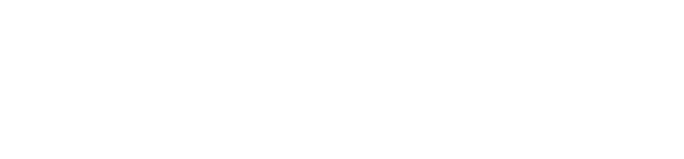 